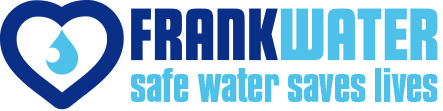 Fundraising Volunteer Job DescriptionJob Title:			Fundraising VolunteerReporting to:		Fundraising ManagerBased at:			11 Elmdale Road, Bristol, BS8 1SLBackgroundFRANK Water is a small UK-based charity dedicated to providing access to much-needed safe drinking water for the world’s poorest communities in India and Nepal.   Working through local partners, we fund integrated Water, Sanitation and Health (WASH) projects to improve health and wellbeing and bring lasting change.  The projects are community owned and run, with an emphasis on the project being sustainable for the future. Job Purpose To work with the Fundraising Manager to maintain and develop the income through support and planning of initiatives. This will include helping research new funding initiatives including events and supporting individuals that have signed up to an event to support FRANK Water. You will also help manage the fundraising database and support the Fundraising Manager on administration for the team.Principle Roles and ResponsibilitiesRecruitment and support of individual fundraisers and participants in sporting eventsTo send out fundraising packs and materials to supportersHelp secure prizes for eventsAssist in the research of prospective Corporate donors Development of fundraising opportunities for students at Universities through RAG week and other fundraising initiativesDevelopment of fundraising opportunities at events and festivals 2019Research and approach potential churches and community groups for supportAssist in the development and management of fundraising database, helping update records and administrative duties as and when requiredOther ad hoc admin support for the team as requiredPerson Specification  Essential Experience of working on multiple projects.  Excellent written and verbal communication skills. Excellent interpersonal skills. Able to think laterally and produce original materials. Excellent attention to detail. Ability to work flexibly in a team with enthusiasm and commitment  Knowledge of Microsoft Word, Excel, and Access computer programs preferred.Qualifications and Experience: Degree standard qualification (or currently studying a degree)A good knowledge of PC packages, particularly Word, Excel and PowerPoint Good presentation and communication skills. Experience of writing persuasive letters or proposals Interest in FRANK Water’s aims and objectives and a passion to do something about it. Understanding of, and sympathy with, the overall aims of the Charity. Basic Details  The volunteer position is for 1 or 2 days per week with a minimum expectation of 3 months  durationThe job will be within the office in Central Bristol The office hours are 9.30am to 5.30pmThis position does not attract a salary but a small lunch or travel allowance will be paid up to £5 day. Every effort will be made by the team to help you learn new skills and gain experience and learn more about WASH programmes.Application Process:	Please send in a CV and cover letter if you are interested in volunteering to Amanda Grimstead - Fundraising Manager by email amanda@frankwater.com 